Вечер ужасов «Нечистая сила»          Конкурсы.Мисс и Мистер Безобразие (на лучший костюм)На лучшую жуткую историюДушераздирающий вой, зловещий смехЗаклинаниеЛучший атрибут нечистой силы (природный материал)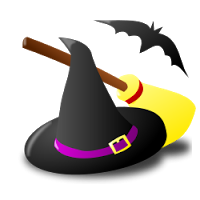 1. Костюм привидения. Делать очень легко. Для него вам понадобится кусок простыни или целая простыня, лучше всего та, которую вы не будете больше использовать по прямому назначению. Ее вы можете повесить на голову, вырезав глаза. Можно намотать ее на плечи так, чтобы она закрывала все тело, но голова останется снаружи и поэтому вам потребуется сильно разукрасить лицо и сделать соответствующую прическу. Можно под простыней спрятать небольшой фонарик и включать его в определенные моменты. Это будет выглядеть так, словно вы светитесь в темноте.2. Костюм ведьмы сделать очень просто. Наденьте любую юбку черного цвета, желательно длинную. Если она не прикрывает ног, наденьте черные капроновые колготки, заранее тщательно продырявленные, а в некоторых местах неаккуратно зашитые цветными нитками. На юбку нашейте много заплаток. Если вы уверены, что юбки черного цвета в вашем гардеробе нет, тогда используйте цветную юбку, надев ее шиворот-навыворот. Кофта может быть любого фасона, отлично подойдет черная кофта с капюшоном, на которой изображена паутина. Наверняка у кого-то из ваших друзей такая найдется, так как такие кофты были одно время в моде. На голове прекрасно будет выглядеть черный платок или шляпа с большими полями и острым концом. Сделайте парик из ленты от старых ненужных видеокассет. Можете прикрепить такой парик к шляпе или к платку.3. Костюм мертвеца. Для него вам потребуется, как и для костюма привидения, белый кусок материи. На лице нарисуйте несколько кровавых ран. Если вы – повешенный, то не забудьте о веревке, которая должны висеть на вашей шее. Если же вы – утопленник, тогда нацепите на себя зелень вроде водорослей.Что касается меню, так оно практически отсутствует на этом празднике. Но так как русская душа, несмотря на иностранное происхождение этого праздника, все равно норовит угостить всю приглашенную нечисть, поэтому мы предлагаем вам подать следующие блюда. Во-первых, вы можете угостить присутствующих вином, или газированной водой красного цвета, предварительно предупредив всех, что они будут наслаждаться кровью первой жертвы. Затем, можно предложить гостям сладкий рулет или другое лакомство похожей формы. Рулет будет выполнять функцию «внутренностей» той самой первой жертвы. Согласно этой схеме вы можете угощать своих гостей всем, чем только пожелаете, но с одним условием: у блюда должна быть «страшная легенда».Сценка на Halloween - как бабу ягу не позвали на ХэллоуинСценка на HalloweenБаба яга: (стоит плачет)Ученик: Бабушка что с вами?Баба Яга: Ты кто?Ученик: Я Ваня, а вы кто?Баба яга: А я баба яга болотнаяУченик: А что вы плачете?Баба яга: Меня на хэллоуин (Halloween) не пускают.Ученик: Как это не пускают?Баба яга: Все говорят не модная, не знаменитая, вот мумия знаменитая, а тебя только в России знают, и вообще не страшная ты, и зло творить не умеешь.Ученик: А вы, что?Баба яга: Хочу на хэлоуин (Halloween), а меня не берут.Ученик: А кого берутБаба яга: Никого из наших, кощея вообще засмеяли – говорят, у нас страшнее есть всякой нечисти.Ученик: А вы возьмите тоже пакость устройте.Баба яга: Какую?Ученик: Ну, например, напишите на стене школы - "Дед Мороз дурак", он обидится и на Новый год не придет...Баба яга: Да нет, его все позовут и он придет, он добрый и отходчивый, а потом найдет того, кто написал, и посохом побьет.Ученик: Уже бил?Баба яга: Я так и сделала бы.Ученик: Ну, тогда можно Хэллоуин (Halloween) испортить - наколдуйте им! У них там только привидения всякие страшные, колдовать в принципе никто по - серьезному не умеет.Баба яга: А что им можно наколдовать? Я много Новый год портила раз, там понятно - Деда Мороза усыпить, в темницу посадить и ключи потерять..., а как Хэллоуин (Halloween) испортить?Ученик: А наколдуйте всем, чтобы у них зубы болели, и стоматолога нигде не было?Баба яга: Этого мало..., может кто и придет, у тыквы зубов нет.Ученик: Сделайте так, чтобы тыква болела, в смысле голова и ее заменители...Баба яга: (плачет) А где же я тогда тусоваться буду?Ученик: А почему вы всех своих не соберете и не затусуетесь, поставите новые записи - устроите дискотеку.Баба яга: (всхлипывает, пауза) А это идея, ты подожди, я живо накрашусь и всех соберу.Ученик: Да нет уж, этот праздник пусть пройдет без меня…Баба Яга: Стоять… Английский знаешь?Ученик: Знаю…немного…Баба Яга: Переведи, дружок. Я в этом ничего не понимаю…(Набирает номер по телефону) « Привет. Я русская ведьма – Баба Яга. Приезжайте, дорогие ведьмы из заграницы. У нас праздник намечается – Хэллоуин!Ученик: Hello! I am a Russian witch – Баба Яга. Come, my dear witches from abroad. We are going to have a great holiday Halloween.Звучит музыка. Верхом на метле на сцену выезжает Ведьма1, вслед за ней – Ведьма2.Ведьма1. Привет, ваше старое злодейство!Ведьма2. Ну, какая же я старая? Я только жить начинаю! А ты чего это не по форме одета? И нога не костяная? И метлы нет?Ведьма1 (в сторону). Вот кочерыжка старая!На метле на сцену выезжает Маленькая Ведьма.Ведьма3. Ребенок на метле?! Непорядок!Ведьма1 и Ведьма2 (вместе). Детям это строжайше запрещено! Натворишь еще делов!!!Маленькая Ведьма (хныча). Но я уже не ребенок! Мне уже сто двадцать семь лет!Ведьма3. Ну ладно… Устроим тебе экзамен.Ведьма2. Пусть пока идет, готовится, колдовскую книгу изучает!Ведьма3 (ведьмам). А сейчас – отнять у нее метлу! (Маленькой Ведьме.) Отправляйся-ка домой пешком!Ведьмы прогоняют Маленькую Ведьму со сцены.Маленькая Ведьма (грозя всем кулаком и убегая за кулисы). Ну, я вам покажу!Ведьма1: Баба Яга звонила, на Хэллоуин в Россию приглашала.Ведьма2: Ну, поехали, развлечемся!!!Маленькая Ведьма (выбегая на сцену): Ура! Выучила! (Шепчет.)Ты плюй через плечо,Чтобы стало горячо…На болоте жаба,В огороде баба…Топ-топ, хлоп-хлоп,Тьфу-тьфу!У всех ведьм появляются нарядные банты на головах, а метла «заводятся»» и начинают полет.Ведьма3: Кажется, мы готовы…Слетают со сцены.Ведьма4: Good night, my dear boys! Good night, my dear girls! How I love you! Как люблю я всех, деточки! Ой, как соскучилась! Целый год в ожидании Хеллоуина и всяких безобразных превращений!Все вместе:Turn around. Touch the ground.Turn around. Touch the ground.Switch off the light -Halloween night!Появляется Баба Яга, Водяной, Леший.- Ну, привет вам гости иностранные. Хэллоуин начался, а мы еще не играли.-Let`s play!!!Игра «Русская метла».Обыкновенную метлу можно бросать как копье на дальность и точность попадания в круг. Верхом на метле можно ездить наперегонки по дорожке «слалом».Игра на самую ужасную гримасу.Игра «Путы лешего».Сеть (веревки) – нужно пройти от одной точки до другой, не сбив на пути мячи, кегли, кубики.Баба Яга: А что за время года сейчас, друзья? Поиграем, знаете ли вы названия одежды на осень. В кругу, по очереди. Лексика "What's this?" (Одежда)Ведьма4: Now, let's play. Do you like to play?Дети: Yes!Ведущий: Примерим настоящие английские башмачки!Проводится игра-эстафета "I am ready!" Дети становятся в шеренгу и передают туфлю. Последний бежит на место первого. После возвращения в исходную позицию первый добегает к парной туфле, надевает ее и кричит "I am ready!".Гадальная книгаАнглийская книгаСтраница, номер строчки, по смыслу толкуется судьба.ЖребийПодготовить вопросы, монетка. Да - нет; любит - не любит и т. д.1. Не родись красивой, а родись счастливой. Better be born lucky than rich.2. Доброе здоровье дороже богатства. Good health is above wealth.3. По заслугам и честь. First deserve and desire.4. Друга не узнаешь, пока не понадобится его помощь. A friend is never known till needed.5. В гостях хорошо, а дома лучше. East or west, home is best.6. Дареному коню в зубы не смотрят. Don’t look a gift horse in the mouth.7. Кто рано встает, того удача ждет. An early riser is sure to be in luck.8. Не откладывай на завтра то, что можешь сделать сегодня. Never put off till tomorrow what you can do today.9. О вкусах не спорят. There is no accounting for tastes.10. О человеке судят по его делам. Actions speak louder than words.11. Учиться никогда не поздно. It is never too late to learn.12. Век живи, век учись. Live and learn.13. Праздник бывает не каждый день. Christmas comes but once a year.14. Не всем дано быть первыми. All men can’t be first.15. После дождя наступает хорошая погода. After rain comes fair weather.16. Все хорошо, что хорошо кончается. All is well that ends well.А теперь потанцуем!!!Также во время этого праздника можно устроить конкурс на самый лучший танец с метлой. Для этого на импровизированную сцену нужно вызвать по одной участнице в порядке очереди и включить какую-нибудь подвижную музыку. Победительница выбирается с помощью голосования.С этой же метлой можно устроить другую игру. Все участники встают в круг по парам. В центр круга встает один человек, но вместо партнера он обнимает метлу (можно заменить ее шваброй). Затем включается музыка, и все участники начинают танцевать. Вдруг музыка резко выключается и все пары должны быстро поменяться партнерами. В этот момент участник, танцующий с метлой, должен быстренько встать к кому-нибудь в пару, а тот, кто остается совсем без пары, теперь сам встает в середину и танцует с метлой. Эта игра, в принципе, бесконечная. В нее обычно играют до того момента, пока она не надоест.